Scenariusz zajęć logopedycznychPraca na programie Logopedia Pro – pakiet Platinum w ramach projektu 
„Aktywna tablica”.Pomoc dydaktyczna:  Program Platinum – ćwiczenia do gł. „L ”.Szpatułki, lustro, karty pracy.Cele:Utrwalenie prawidłowej artykulacji wywołanej głoski „L” w izolacji, sylabach i wyrazach.Wdrażanie do praktycznego wykorzystania nawyków poprawnej wymowy głoski „L” przyswojonej w toku ćwiczeń. Metody: Pokaz i wyjaśnianie ułożenia narządów artykulacyjnych.Mechaniczne układanie narządów artykulacyjnych za pomocą szpatułki.Uczulanie miejsc artykulacji.Formy organizacyjne: praca indywidualna lub grupowaCzas trwania zajęć: 45 minutTemat: Wymowa gł. „L ”  w sylabach i wyrazach w nagłosie.Przypomnienie prawidłowej artykulacji gł. „L” w izolacji – ekran 2, 3. Ćwiczenia odbywają się pod kontrolą logopedy.Powtarzanie sylab: la, lo, lu, le, li – ekran 4, 5.Powtarzanie gł. „ L”  w sylabie zamkniętej i wyrazach jednosylabowych: las, lew,  lot, leń, lód, lam-  (ekran 6). Uczeń koloruje ilustracje i nazywa je – karta pracy ekran 6.Powtarzanie wyrazów z gł. „L” w nagłosie i dobieranie nazw do obrazków – ekran 9 karta pracy.Wyrazy: lody, loki, lampa, lama, laska, lasek.Wysłuchiwanie głoski „L” w wyrazach. Logopeda mówi różne wyrazy a uczeń ma klasnąć rękoma, gdy usłyszy wyraz z głoską „L”.Życzę udanej zabawy.Opracowała: Aneta Bieżychudek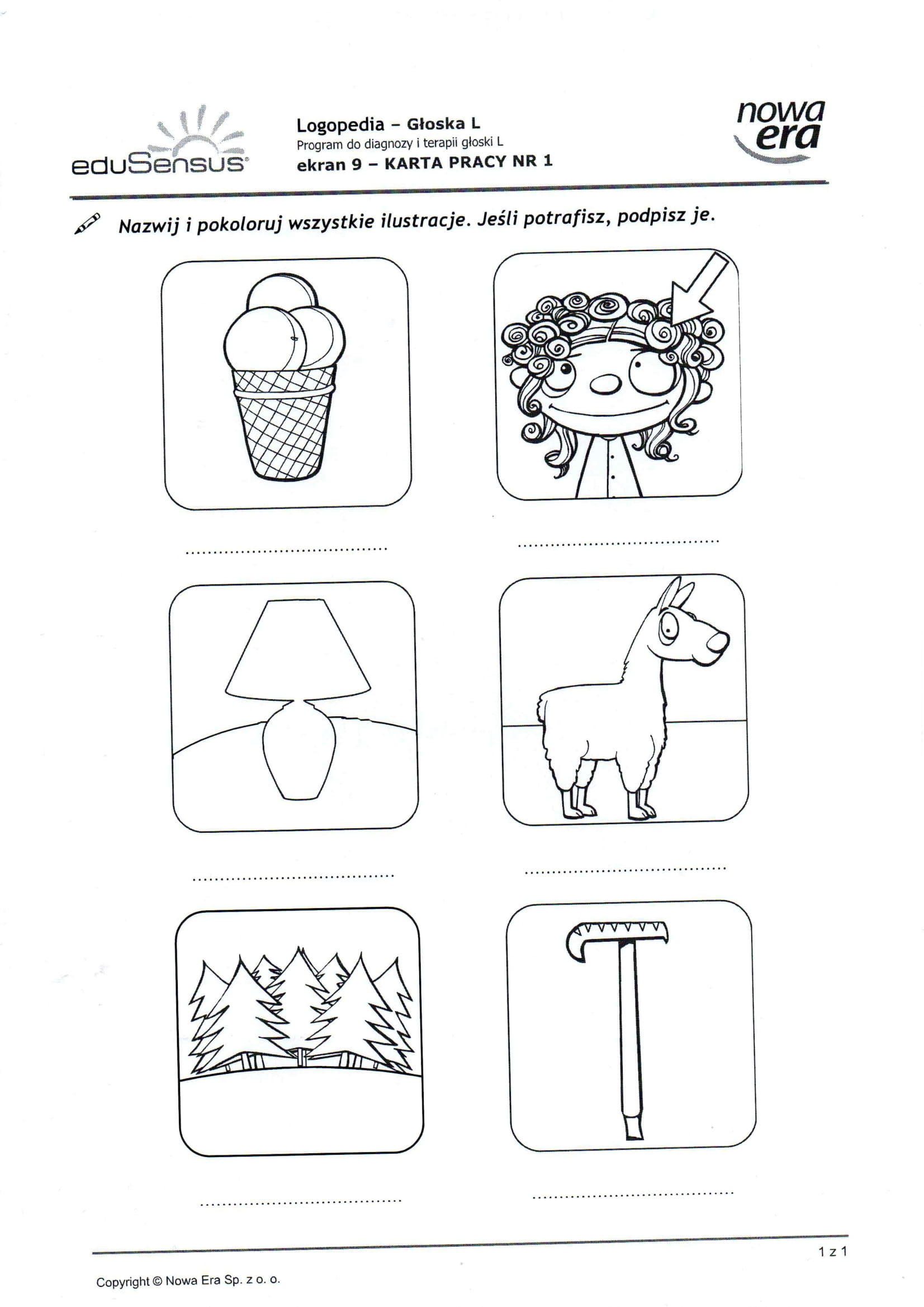 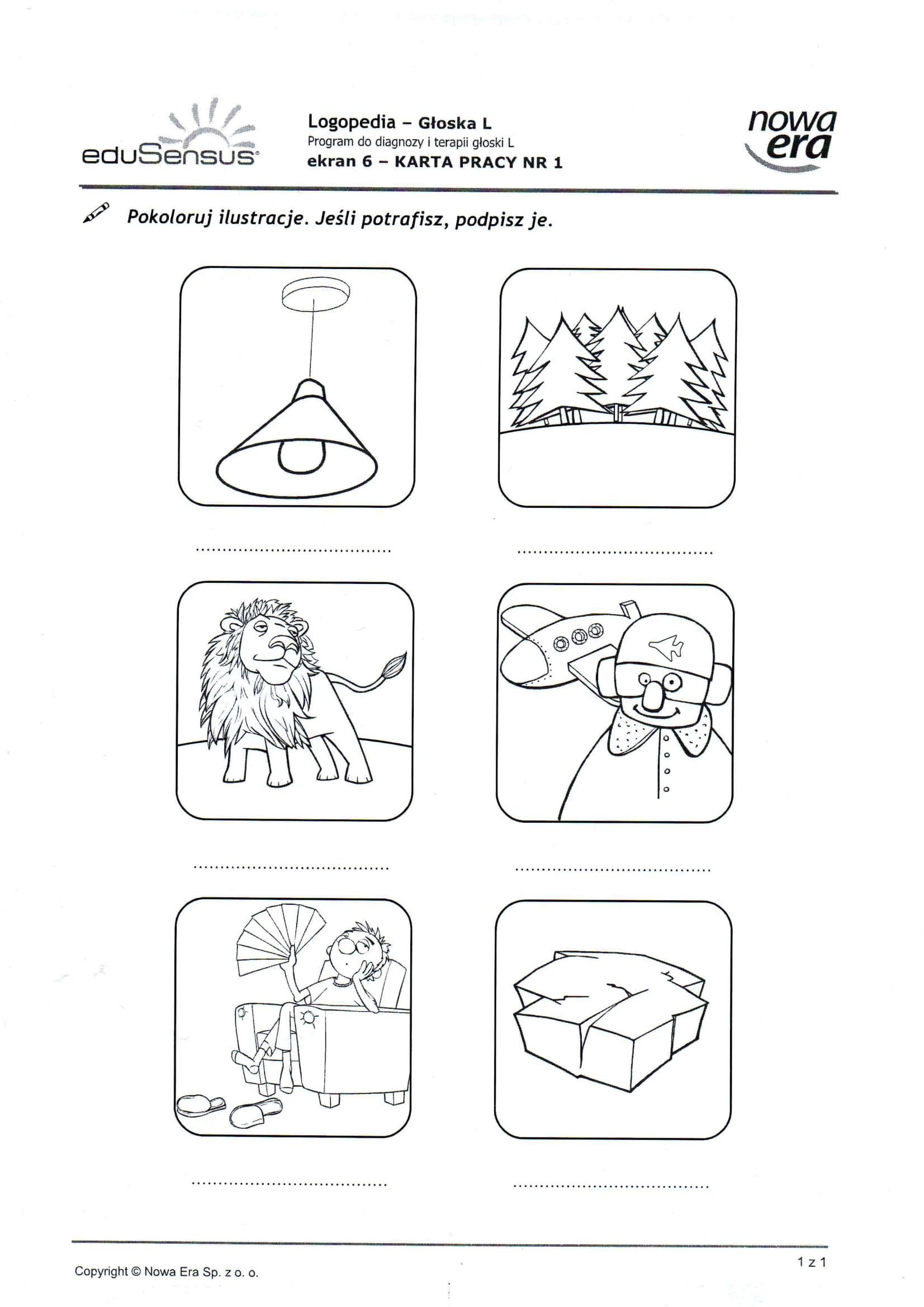 